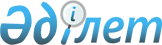 О признании утратившими силу некоторых постановлений акимата города КостанаяПостановление акимата города Костаная Костанайской области от 1 августа 2016 года № 1778      В соответствии с Законом Республики Казахстан от 23 января 2001 года "О местном государственном управлении и самоуправлении в Республике Казахстан", Законом Республики Казахстан от 6 апреля 2016 года "О правовых актах" акимат города Костаная ПОСТАНОВЛЯЕТ:

      1. Признать утратившими силу следующие постановления акимата города Костаная:

      постановление акимата города Костаная "О внесении изменений в постановление акимата от 24 мая 2010 года № 911 "Об определении мест выездной торговли на территории города Костаная" от 29 июня 2012 года № 1392 (Зарегистрировано в Реестре государственной регистрации нормативных правовых актов под № 9-1-197, опубликовано 28 августа 2012 года в газете "Наш Костанай");

      постановление акимата города Костаная "О внесении изменения в постановление акимата от 24 мая 2010 года № 911 "Об определении мест выездной торговли на территории города Костаная" от 18 августа 2014 года № 2063 (Зарегистрировано в Реестре государственной регистрации нормативных правовых актов под № 5093, опубликовано 23 сентября 2014 года в газете "Наш Костанай").

      2. Настоящее постановление вводится в действие со дня подписания.


					© 2012. РГП на ПХВ «Институт законодательства и правовой информации Республики Казахстан» Министерства юстиции Республики Казахстан
				
      Аким

Б. Жакупов
